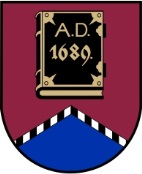 LATVIJAS REPUBLIKAALŪKSNES NOVADA PAŠVALDĪBANodokļu maksātāja reģistrācijas kods 90000018622DĀRZA IELĀ 11, ALŪKSNĒ, ALŪKSNES NOVADĀ, LV – 4301, TĀLRUNIS 64381496,  64381150, E-PASTS: dome@aluksne.lvA/S „SEB banka”, KODS UNLALV2X, KONTS Nr.LV58UNLA0025004130335  Alūksnē2015.gada 28.maijā	                                                       SAISTOŠIE NOTEIKUMI Nr.8/2015                                                                             apstiprināti ar Alūksnes novada domes							28.05.2015. lēmumu Nr.173(protokols Nr.11, 18.punkts)Grozījumi Alūksnes novada domes 2014.gada 27.maija saistošajos noteikumos Nr.14/2014 „Par pašvaldības atbalstu sporta sasniegumu veicināšanai”Izdoti saskaņā ar likuma „Par pašvaldībām” 43.panta trešo daļuIzdarīt Alūksnes novada domes 2014.gada 27.maija saistošajos noteikumos Nr.14/2014 „Par pašvaldības atbalstu sporta sasniegumu veicināšanai” šādus grozījumus:Aizstāt 20.punktā vārdus „Alūksnes novada dome” ar vārdiem „Pašvaldības izpilddirektors”.Papildināt ar 21.1 punktu šādā redakcijā:„21.1 Pašvaldības izpilddirektora lēmumu var apstrīdēt administratīvā procesa kārtībā Alūksnes novada domē (Dārza ielā 11, Alūksnē, Alūksnes novadā, LV-4301).”Aizstāt 24.punktā vārdus „Alūksnes novada domes” ar vārdiem „pašvaldības izpilddirektora”.Domes priekšsēdētājs							               A.DUKULISAlūksnes novada domes saistošo noteikumu projekta  „Grozījumi Alūksnes novada domes 2014.gada 27.maija saistošajos noteikumos Nr.14/2014 „Par pašvaldības atbalstu sporta sasniegumu veicināšanai””  rakstsDomes priekšsēdētājs							              A.DUKULIS raksta sadaļasInformācija1. Projekta nepieciešamības pamatojums Saistošo noteikumu projekts nepieciešams, lai atvieglotu  atbalsta sporta sasniegumu veicināšanai piešķiršanas procedūru.2. Īss projekta satura izklāsts3. Informācija par plānoto projekta ietekmi uz pašvaldības budžetu Saistošie noteikumi šo jomu neskar.4. Informācija par plānoto projekta ietekmi uz uzņēmējdarbības vidi pašvaldības teritorijāSaistošie noteikumi šo jomu neskar.5. Informācija par administratīvajām procedūrāmVisas personas, kuras skar apstiprināto saistošo noteikumu piemērošana, var vērsties Alūksnes novada pašvaldībā, Dārza ielā 11, Alūksnē, Alūksnes novadā.6. Informācija par konsultācijām ar privātpersonāmKonsultācijas nav notikušas.